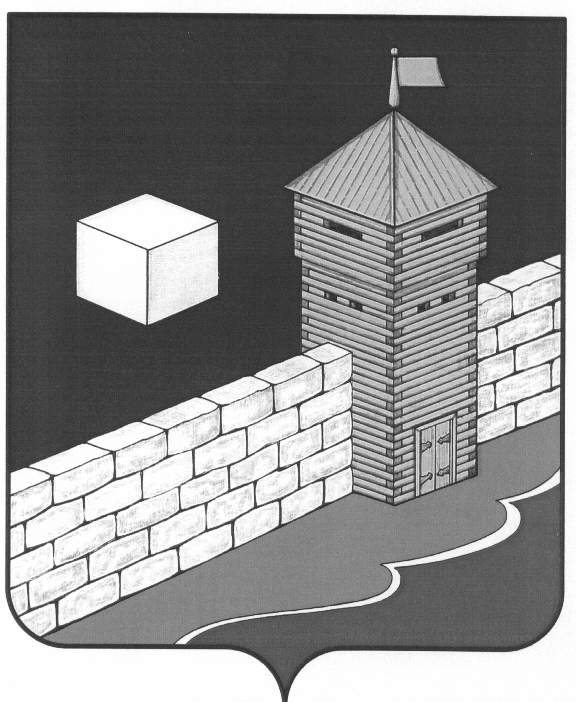 АДМИНИСТРАЦИЯ ЕТКУЛЬСКОГО СЕЛЬСКОГО ПОСЕЛЕНИЯРАСПОРЯЖЕНИЕ «02» марта 2020г.    №23              с. Еткуль	В соответствии с решением Совета депутатов Еткульского сельского поселения от 26.02.2020г. №414 «О внесении изменений и дополнений в Реестр дорожных знаков, установленных на улично-дорожной сети Еткульского сельского поселения»администрация Еткульского сельского поселения распоряжается:Исключить из Реестра дорожных знаков, установленных на улично-дорожной сети Еткульского сельского поселения, следующие дорожные знаки:- знак 3.27 «Остановка запрещена» - 4 шт. Адрес размещения: с. Еткуль, ул. Кирова, р-н строения №33;- знак 3.27 «Остановка запрещена» - 2 шт.Адрес размещения: с. Еткуль, ул. Ленина, р-н строения №34;Снять данные дорожные знаки с баланса поселения.Внести соответствующие изменения в Схему организации дорожного движения Еткульского сельского поселения. Контроль за исполнением данного распоряжения возложить на заместителя главы Еткульского сельского поселения С.И. Зорина.Опубликовать настоящее распоряжение на официальном сайте администрации Еткульского муниципального района в сети «Интернет».Глава	Еткульского сельского 	поселения					        А.В. Соколов											О внесении изменений в Схему организации дорожного движения Еткульского сельского поселения